Department of Veterans Affairs

Durable Power of Attorney for Health Care and Living Will
VA Advance Directive:  VA Form 10-0137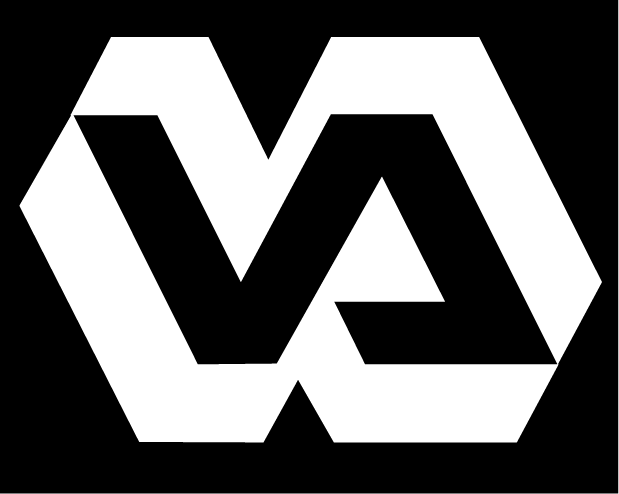 Department of Veterans Affairs

Durable Power of Attorney for Health Care and Living Will
VA Advance Directive:  VA Form 10-0137Department of Veterans Affairs

Durable Power of Attorney for Health Care and Living Will
VA Advance Directive:  VA Form 10-0137Department of Veterans Affairs

Durable Power of Attorney for Health Care and Living Will
VA Advance Directive:  VA Form 10-0137Department of Veterans Affairs

Durable Power of Attorney for Health Care and Living Will
VA Advance Directive:  VA Form 10-0137This advance directive form is an official document where you can write down your preferences for your health care.  If someday you can’t make health care decisions for yourself anymore, this advance directive can help guide the people who will make decisions for you. You can use this form to: Name specific people to make health care decisions for you. Describe your preferences for how you want to be treated.Describe your preferences for medical care, mental health care, long-term care, or other types of health care. When you complete this form, it’s important that you also talk to your doctor, family, and other loved ones who may help to decide about your care. You should explain what you meant when you filled out the form. A health care professional can help you with this form and can answer any questions that you have.  If you need more space for any part of the form, you may attach extra pages.  Be sure to initial and date every page that you attach.This advance directive form is an official document where you can write down your preferences for your health care.  If someday you can’t make health care decisions for yourself anymore, this advance directive can help guide the people who will make decisions for you. You can use this form to: Name specific people to make health care decisions for you. Describe your preferences for how you want to be treated.Describe your preferences for medical care, mental health care, long-term care, or other types of health care. When you complete this form, it’s important that you also talk to your doctor, family, and other loved ones who may help to decide about your care. You should explain what you meant when you filled out the form. A health care professional can help you with this form and can answer any questions that you have.  If you need more space for any part of the form, you may attach extra pages.  Be sure to initial and date every page that you attach.This advance directive form is an official document where you can write down your preferences for your health care.  If someday you can’t make health care decisions for yourself anymore, this advance directive can help guide the people who will make decisions for you. You can use this form to: Name specific people to make health care decisions for you. Describe your preferences for how you want to be treated.Describe your preferences for medical care, mental health care, long-term care, or other types of health care. When you complete this form, it’s important that you also talk to your doctor, family, and other loved ones who may help to decide about your care. You should explain what you meant when you filled out the form. A health care professional can help you with this form and can answer any questions that you have.  If you need more space for any part of the form, you may attach extra pages.  Be sure to initial and date every page that you attach.This advance directive form is an official document where you can write down your preferences for your health care.  If someday you can’t make health care decisions for yourself anymore, this advance directive can help guide the people who will make decisions for you. You can use this form to: Name specific people to make health care decisions for you. Describe your preferences for how you want to be treated.Describe your preferences for medical care, mental health care, long-term care, or other types of health care. When you complete this form, it’s important that you also talk to your doctor, family, and other loved ones who may help to decide about your care. You should explain what you meant when you filled out the form. A health care professional can help you with this form and can answer any questions that you have.  If you need more space for any part of the form, you may attach extra pages.  Be sure to initial and date every page that you attach.This advance directive form is an official document where you can write down your preferences for your health care.  If someday you can’t make health care decisions for yourself anymore, this advance directive can help guide the people who will make decisions for you. You can use this form to: Name specific people to make health care decisions for you. Describe your preferences for how you want to be treated.Describe your preferences for medical care, mental health care, long-term care, or other types of health care. When you complete this form, it’s important that you also talk to your doctor, family, and other loved ones who may help to decide about your care. You should explain what you meant when you filled out the form. A health care professional can help you with this form and can answer any questions that you have.  If you need more space for any part of the form, you may attach extra pages.  Be sure to initial and date every page that you attach.PART I:  PERSONAL INFORMATION PART I:  PERSONAL INFORMATION PART I:  PERSONAL INFORMATION PART I:  PERSONAL INFORMATION PART I:  PERSONAL INFORMATION Name (Last, First, Middle): Name (Last, First, Middle): Social Security Number:Social Security Number:Social Security Number:Street Address: Street Address: Street Address: Street Address: Street Address: City, State, Zip: City, State, Zip: City, State, Zip: City, State, Zip: City, State, Zip: Home Phone with Area Code: Work Phone with Area Code:Work Phone with Area Code:Mobile Phone with Area Code: Mobile Phone with Area Code: Privacy Act Information and Paperwork Reduction Act Notice Privacy Act Information and Paperwork Reduction Act Notice Privacy Act Information and Paperwork Reduction Act Notice Privacy Act Information and Paperwork Reduction Act Notice The information requested on this form is solicited under the authority of 38.C.F.R. §17.32.  It is being collected to document your preferences for your health care in the event that you can’t speak for yourself anymore.  The information you provide may be disclosed outside the VA as permitted by law.  Possible disclosures include those that are described in the “routine uses” identified in the VA system of records 24VA19, Patient Medical Record-VA, published in the Federal Register in accordance with the Privacy Act of 1974.  This is also available in the Compilation of Privacy Act Issuances at http://www.access.gpo.gov/privacyact/index.html.  You may choose to fill out this form or not. But without this information, VA health care providers may not understand your preferences as well.  If you don’t fill out this form, there won’t be any effect on the benefits you are entitled to receive.  The Paperwork Reduction Act of 1995 requires us to let you know that this information collection follows the clearance requirements of section 3507 of this Act.  We estimate that it will take you about 30 minutes to fill out this form, including the time for reviewing instructions, searching existing data sources, gathering and maintaining the data needed, and completing and reviewing the information you write down.  A Federal agency may not conduct or sponsor, and a person is not required to respond to a collection of information, unless it displays a current valid OMB control number. The OMB Control No. for this information collection is 2900-0556. The information requested on this form is solicited under the authority of 38.C.F.R. §17.32.  It is being collected to document your preferences for your health care in the event that you can’t speak for yourself anymore.  The information you provide may be disclosed outside the VA as permitted by law.  Possible disclosures include those that are described in the “routine uses” identified in the VA system of records 24VA19, Patient Medical Record-VA, published in the Federal Register in accordance with the Privacy Act of 1974.  This is also available in the Compilation of Privacy Act Issuances at http://www.access.gpo.gov/privacyact/index.html.  You may choose to fill out this form or not. But without this information, VA health care providers may not understand your preferences as well.  If you don’t fill out this form, there won’t be any effect on the benefits you are entitled to receive.  The Paperwork Reduction Act of 1995 requires us to let you know that this information collection follows the clearance requirements of section 3507 of this Act.  We estimate that it will take you about 30 minutes to fill out this form, including the time for reviewing instructions, searching existing data sources, gathering and maintaining the data needed, and completing and reviewing the information you write down.  A Federal agency may not conduct or sponsor, and a person is not required to respond to a collection of information, unless it displays a current valid OMB control number. The OMB Control No. for this information collection is 2900-0556. The information requested on this form is solicited under the authority of 38.C.F.R. §17.32.  It is being collected to document your preferences for your health care in the event that you can’t speak for yourself anymore.  The information you provide may be disclosed outside the VA as permitted by law.  Possible disclosures include those that are described in the “routine uses” identified in the VA system of records 24VA19, Patient Medical Record-VA, published in the Federal Register in accordance with the Privacy Act of 1974.  This is also available in the Compilation of Privacy Act Issuances at http://www.access.gpo.gov/privacyact/index.html.  You may choose to fill out this form or not. But without this information, VA health care providers may not understand your preferences as well.  If you don’t fill out this form, there won’t be any effect on the benefits you are entitled to receive.  The Paperwork Reduction Act of 1995 requires us to let you know that this information collection follows the clearance requirements of section 3507 of this Act.  We estimate that it will take you about 30 minutes to fill out this form, including the time for reviewing instructions, searching existing data sources, gathering and maintaining the data needed, and completing and reviewing the information you write down.  A Federal agency may not conduct or sponsor, and a person is not required to respond to a collection of information, unless it displays a current valid OMB control number. The OMB Control No. for this information collection is 2900-0556. The information requested on this form is solicited under the authority of 38.C.F.R. §17.32.  It is being collected to document your preferences for your health care in the event that you can’t speak for yourself anymore.  The information you provide may be disclosed outside the VA as permitted by law.  Possible disclosures include those that are described in the “routine uses” identified in the VA system of records 24VA19, Patient Medical Record-VA, published in the Federal Register in accordance with the Privacy Act of 1974.  This is also available in the Compilation of Privacy Act Issuances at http://www.access.gpo.gov/privacyact/index.html.  You may choose to fill out this form or not. But without this information, VA health care providers may not understand your preferences as well.  If you don’t fill out this form, there won’t be any effect on the benefits you are entitled to receive.  The Paperwork Reduction Act of 1995 requires us to let you know that this information collection follows the clearance requirements of section 3507 of this Act.  We estimate that it will take you about 30 minutes to fill out this form, including the time for reviewing instructions, searching existing data sources, gathering and maintaining the data needed, and completing and reviewing the information you write down.  A Federal agency may not conduct or sponsor, and a person is not required to respond to a collection of information, unless it displays a current valid OMB control number. The OMB Control No. for this information collection is 2900-0556. The information requested on this form is solicited under the authority of 38.C.F.R. §17.32.  It is being collected to document your preferences for your health care in the event that you can’t speak for yourself anymore.  The information you provide may be disclosed outside the VA as permitted by law.  Possible disclosures include those that are described in the “routine uses” identified in the VA system of records 24VA19, Patient Medical Record-VA, published in the Federal Register in accordance with the Privacy Act of 1974.  This is also available in the Compilation of Privacy Act Issuances at http://www.access.gpo.gov/privacyact/index.html.  You may choose to fill out this form or not. But without this information, VA health care providers may not understand your preferences as well.  If you don’t fill out this form, there won’t be any effect on the benefits you are entitled to receive.  The Paperwork Reduction Act of 1995 requires us to let you know that this information collection follows the clearance requirements of section 3507 of this Act.  We estimate that it will take you about 30 minutes to fill out this form, including the time for reviewing instructions, searching existing data sources, gathering and maintaining the data needed, and completing and reviewing the information you write down.  A Federal agency may not conduct or sponsor, and a person is not required to respond to a collection of information, unless it displays a current valid OMB control number. The OMB Control No. for this information collection is 2900-0556. PART II:  DURABLE POWER OF ATTORNEY FOR HEALTH CARE PART II:  DURABLE POWER OF ATTORNEY FOR HEALTH CARE PART II:  DURABLE POWER OF ATTORNEY FOR HEALTH CARE PART II:  DURABLE POWER OF ATTORNEY FOR HEALTH CARE This section of the advance directive form is called a Durable Power of Attorney for Health Care.  It lets you appoint a specific person to make health care decisions for you in case you can’t make decisions for yourself anymore.  This person will be called your Health Care Agent.Your Health Care Agent should be someone:You trustWho knows you wellWho is familiar with your values and beliefs.If you get too sick to make decisions for yourself, your Health Care Agent will have the authority to make all health care decisions for you.  This includes decisions to admit and discharge you from any hospital or other health care institution.  Your Health Care Agent can also decide to start or stop any type of health care treatment.  He or she can access your personal health information, including your medical records. NOTE: Information about whether you have been tested for HIV or treated for AIDS, sickle cell anemia, substance abuse or alcoholism will only be shared with your Health Care Agent under very limited circumstances.  If you wish to give general permission for VA to share this information with your Health Care Agent, you will need to give special written consent by completing VA Form 10-5345.  You can get VA Form 10-5345 from your VA health care provider or you can get it using a computer from this website http://www4.va.gov/vaforms/medical/pdf/vha-10-5345-fill.pdf.This section of the advance directive form is called a Durable Power of Attorney for Health Care.  It lets you appoint a specific person to make health care decisions for you in case you can’t make decisions for yourself anymore.  This person will be called your Health Care Agent.Your Health Care Agent should be someone:You trustWho knows you wellWho is familiar with your values and beliefs.If you get too sick to make decisions for yourself, your Health Care Agent will have the authority to make all health care decisions for you.  This includes decisions to admit and discharge you from any hospital or other health care institution.  Your Health Care Agent can also decide to start or stop any type of health care treatment.  He or she can access your personal health information, including your medical records. NOTE: Information about whether you have been tested for HIV or treated for AIDS, sickle cell anemia, substance abuse or alcoholism will only be shared with your Health Care Agent under very limited circumstances.  If you wish to give general permission for VA to share this information with your Health Care Agent, you will need to give special written consent by completing VA Form 10-5345.  You can get VA Form 10-5345 from your VA health care provider or you can get it using a computer from this website http://www4.va.gov/vaforms/medical/pdf/vha-10-5345-fill.pdf.This section of the advance directive form is called a Durable Power of Attorney for Health Care.  It lets you appoint a specific person to make health care decisions for you in case you can’t make decisions for yourself anymore.  This person will be called your Health Care Agent.Your Health Care Agent should be someone:You trustWho knows you wellWho is familiar with your values and beliefs.If you get too sick to make decisions for yourself, your Health Care Agent will have the authority to make all health care decisions for you.  This includes decisions to admit and discharge you from any hospital or other health care institution.  Your Health Care Agent can also decide to start or stop any type of health care treatment.  He or she can access your personal health information, including your medical records. NOTE: Information about whether you have been tested for HIV or treated for AIDS, sickle cell anemia, substance abuse or alcoholism will only be shared with your Health Care Agent under very limited circumstances.  If you wish to give general permission for VA to share this information with your Health Care Agent, you will need to give special written consent by completing VA Form 10-5345.  You can get VA Form 10-5345 from your VA health care provider or you can get it using a computer from this website http://www4.va.gov/vaforms/medical/pdf/vha-10-5345-fill.pdf.This section of the advance directive form is called a Durable Power of Attorney for Health Care.  It lets you appoint a specific person to make health care decisions for you in case you can’t make decisions for yourself anymore.  This person will be called your Health Care Agent.Your Health Care Agent should be someone:You trustWho knows you wellWho is familiar with your values and beliefs.If you get too sick to make decisions for yourself, your Health Care Agent will have the authority to make all health care decisions for you.  This includes decisions to admit and discharge you from any hospital or other health care institution.  Your Health Care Agent can also decide to start or stop any type of health care treatment.  He or she can access your personal health information, including your medical records. NOTE: Information about whether you have been tested for HIV or treated for AIDS, sickle cell anemia, substance abuse or alcoholism will only be shared with your Health Care Agent under very limited circumstances.  If you wish to give general permission for VA to share this information with your Health Care Agent, you will need to give special written consent by completing VA Form 10-5345.  You can get VA Form 10-5345 from your VA health care provider or you can get it using a computer from this website http://www4.va.gov/vaforms/medical/pdf/vha-10-5345-fill.pdf.A - HEALTH CARE AGENT A - HEALTH CARE AGENT A - HEALTH CARE AGENT A - HEALTH CARE AGENT Check the box next to your choice.  Choose only one.Check the box next to your choice.  Choose only one.Check the box next to your choice.  Choose only one.Check the box next to your choice.  Choose only one.I don’t wish to appoint a Health Care Agent right now.
(Skip this section and go to Part III, Living Will.)I don’t wish to appoint a Health Care Agent right now.
(Skip this section and go to Part III, Living Will.)I don’t wish to appoint a Health Care Agent right now.
(Skip this section and go to Part III, Living Will.)I appoint the person named below to make decisions about my health care if I can’t decide for myself anymore.I appoint the person named below to make decisions about my health care if I can’t decide for myself anymore.I appoint the person named below to make decisions about my health care if I can’t decide for myself anymore.Name (Last, First, Middle): Name (Last, First, Middle): Name (Last, First, Middle): Relationship to Me:Street Address:Street Address:Street Address:City, State, Zip:Home Phone with Area Code: Home Phone with Area Code: Work Phone with Area Code: Mobile Phone with Area Code:B - ALTERNATE HEALTH CARE AGENT B - ALTERNATE HEALTH CARE AGENT B - ALTERNATE HEALTH CARE AGENT B - ALTERNATE HEALTH CARE AGENT Fill out this section if you want to appoint a second person to make health care decisions for you, in case the first person isn’t available.Fill out this section if you want to appoint a second person to make health care decisions for you, in case the first person isn’t available.Fill out this section if you want to appoint a second person to make health care decisions for you, in case the first person isn’t available.Fill out this section if you want to appoint a second person to make health care decisions for you, in case the first person isn’t available.InitialsIf the person named above can’t or doesn’t want to’ make decisions for me, I appoint the person named below to act as my Health Care Agent.If the person named above can’t or doesn’t want to’ make decisions for me, I appoint the person named below to act as my Health Care Agent.If the person named above can’t or doesn’t want to’ make decisions for me, I appoint the person named below to act as my Health Care Agent.Name (Last, First, Middle): Name (Last, First, Middle): Name (Last, First, Middle): Relationship to Me:Street Address:Street Address:Street Address:City, State, Zip:Home Phone with Area Code: Home Phone with Area Code: Work Phone with Area Code: Mobile Phone with Area Code:PART III:  LIVING WILL PART III:  LIVING WILL PART III:  LIVING WILL PART III:  LIVING WILL PART III:  LIVING WILL This section of the advance directive form is called a Living Will.  It lets you write down how you want to be treated in case you aren’t able to decide for yourself anymore.  Its purpose is to help others decide about your care.This section of the advance directive form is called a Living Will.  It lets you write down how you want to be treated in case you aren’t able to decide for yourself anymore.  Its purpose is to help others decide about your care.This section of the advance directive form is called a Living Will.  It lets you write down how you want to be treated in case you aren’t able to decide for yourself anymore.  Its purpose is to help others decide about your care.This section of the advance directive form is called a Living Will.  It lets you write down how you want to be treated in case you aren’t able to decide for yourself anymore.  Its purpose is to help others decide about your care.This section of the advance directive form is called a Living Will.  It lets you write down how you want to be treated in case you aren’t able to decide for yourself anymore.  Its purpose is to help others decide about your care.A - SPECIFIC PREFERENCES ABOUT LIFE-SUSTAINING TREATMENTS A - SPECIFIC PREFERENCES ABOUT LIFE-SUSTAINING TREATMENTS A - SPECIFIC PREFERENCES ABOUT LIFE-SUSTAINING TREATMENTS A - SPECIFIC PREFERENCES ABOUT LIFE-SUSTAINING TREATMENTS A - SPECIFIC PREFERENCES ABOUT LIFE-SUSTAINING TREATMENTS In this section, you can indicate your preferences for life-sustaining treatments in certain situations.  Some examples of life-sustaining treatments are:CPR (cardiopulmonary resuscitation)a breathing machine (mechanical ventilation)kidney dialysisa feeding tube (artificial nutrition and hydration)Think about each situation described on the left and ask yourself, “In that situation, would I want to have life-sustaining treatments?”  Place your initials in the box that best describes your treatment preference.  You may complete some, all, or none of this section.  Choose only one box for each statement.In this section, you can indicate your preferences for life-sustaining treatments in certain situations.  Some examples of life-sustaining treatments are:CPR (cardiopulmonary resuscitation)a breathing machine (mechanical ventilation)kidney dialysisa feeding tube (artificial nutrition and hydration)Think about each situation described on the left and ask yourself, “In that situation, would I want to have life-sustaining treatments?”  Place your initials in the box that best describes your treatment preference.  You may complete some, all, or none of this section.  Choose only one box for each statement.In this section, you can indicate your preferences for life-sustaining treatments in certain situations.  Some examples of life-sustaining treatments are:CPR (cardiopulmonary resuscitation)a breathing machine (mechanical ventilation)kidney dialysisa feeding tube (artificial nutrition and hydration)Think about each situation described on the left and ask yourself, “In that situation, would I want to have life-sustaining treatments?”  Place your initials in the box that best describes your treatment preference.  You may complete some, all, or none of this section.  Choose only one box for each statement.In this section, you can indicate your preferences for life-sustaining treatments in certain situations.  Some examples of life-sustaining treatments are:CPR (cardiopulmonary resuscitation)a breathing machine (mechanical ventilation)kidney dialysisa feeding tube (artificial nutrition and hydration)Think about each situation described on the left and ask yourself, “In that situation, would I want to have life-sustaining treatments?”  Place your initials in the box that best describes your treatment preference.  You may complete some, all, or none of this section.  Choose only one box for each statement.In this section, you can indicate your preferences for life-sustaining treatments in certain situations.  Some examples of life-sustaining treatments are:CPR (cardiopulmonary resuscitation)a breathing machine (mechanical ventilation)kidney dialysisa feeding tube (artificial nutrition and hydration)Think about each situation described on the left and ask yourself, “In that situation, would I want to have life-sustaining treatments?”  Place your initials in the box that best describes your treatment preference.  You may complete some, all, or none of this section.  Choose only one box for each statement.Yes.
I would want life-sustaining treatments.I’m not sure. It would depend on the circumstances.No.
I would not want life-sustaining treatments.If I am unconscious, in a coma, or in a vegetative state and there is little or no chance of recovery.If I am unconscious, in a coma, or in a vegetative state and there is little or no chance of recovery.InitialsInitialsInitialsIf I have permanent, severe brain damage that makes me unable to recognize my family or friends (for example, severe dementia).If I have permanent, severe brain damage that makes me unable to recognize my family or friends (for example, severe dementia).InitialsInitialsInitialsYes.
I would want life-sustaining treatmentsI’m not sure.  It
would depend
on the
circumstances.No.
I would not want life-sustaining treatments.If I have a permanent condition where other people must help me with my daily needs (for example, eating, bathing, toileting).If I have a permanent condition where other people must help me with my daily needs (for example, eating, bathing, toileting).InitialsInitialsInitialsIf I need to use a breathing machine and be in bed for the rest of my life.  If I need to use a breathing machine and be in bed for the rest of my life.  InitialsInitialsInitialsIf I have pain or other severe symptoms that cause suffering and can’t be relieved. If I have pain or other severe symptoms that cause suffering and can’t be relieved. InitialsInitialsInitialsIf I have a condition that will make me die very soon, even with life-sustaining treatments. If I have a condition that will make me die very soon, even with life-sustaining treatments. InitialsInitialsInitialsOther: Other: InitialsInitialsInitialsB – MENTAL HEALTH PREFERENCES B – MENTAL HEALTH PREFERENCES B – MENTAL HEALTH PREFERENCES B – MENTAL HEALTH PREFERENCES B – MENTAL HEALTH PREFERENCES This section is optional.  You may skip this section if you do not have a serious mental health problem or if you do not want to write down your preferences for mental health care.  If you have a serious mental health condition, you might want to write down medications that have worked for you in the past and that you would want again, or you might want to write down the mental health facilities or hospitals that you like and those that you don’t like.  If you need more space, you may attach extra pages and use this space to refer to attached pages.  Be sure to initial and date every page that you attach.This section is optional.  You may skip this section if you do not have a serious mental health problem or if you do not want to write down your preferences for mental health care.  If you have a serious mental health condition, you might want to write down medications that have worked for you in the past and that you would want again, or you might want to write down the mental health facilities or hospitals that you like and those that you don’t like.  If you need more space, you may attach extra pages and use this space to refer to attached pages.  Be sure to initial and date every page that you attach.This section is optional.  You may skip this section if you do not have a serious mental health problem or if you do not want to write down your preferences for mental health care.  If you have a serious mental health condition, you might want to write down medications that have worked for you in the past and that you would want again, or you might want to write down the mental health facilities or hospitals that you like and those that you don’t like.  If you need more space, you may attach extra pages and use this space to refer to attached pages.  Be sure to initial and date every page that you attach.This section is optional.  You may skip this section if you do not have a serious mental health problem or if you do not want to write down your preferences for mental health care.  If you have a serious mental health condition, you might want to write down medications that have worked for you in the past and that you would want again, or you might want to write down the mental health facilities or hospitals that you like and those that you don’t like.  If you need more space, you may attach extra pages and use this space to refer to attached pages.  Be sure to initial and date every page that you attach.This section is optional.  You may skip this section if you do not have a serious mental health problem or if you do not want to write down your preferences for mental health care.  If you have a serious mental health condition, you might want to write down medications that have worked for you in the past and that you would want again, or you might want to write down the mental health facilities or hospitals that you like and those that you don’t like.  If you need more space, you may attach extra pages and use this space to refer to attached pages.  Be sure to initial and date every page that you attach.C – ADDITIONAL PREFERENCESC – ADDITIONAL PREFERENCESC – ADDITIONAL PREFERENCESC – ADDITIONAL PREFERENCESC – ADDITIONAL PREFERENCESThis section is optional.  In this space, you can write other important preferences for your health care that aren’t described somewhere else in this document.  For example, these might be social, cultural, or faith-based preferences for care, or preferences about treatments such as feeding tubes, blood transfusions, or pain medications. If you need more space, you may attach extra pages and use this space to refer to attached pages.  Be sure to initial and date every page that you attach.This section is optional.  In this space, you can write other important preferences for your health care that aren’t described somewhere else in this document.  For example, these might be social, cultural, or faith-based preferences for care, or preferences about treatments such as feeding tubes, blood transfusions, or pain medications. If you need more space, you may attach extra pages and use this space to refer to attached pages.  Be sure to initial and date every page that you attach.This section is optional.  In this space, you can write other important preferences for your health care that aren’t described somewhere else in this document.  For example, these might be social, cultural, or faith-based preferences for care, or preferences about treatments such as feeding tubes, blood transfusions, or pain medications. If you need more space, you may attach extra pages and use this space to refer to attached pages.  Be sure to initial and date every page that you attach.This section is optional.  In this space, you can write other important preferences for your health care that aren’t described somewhere else in this document.  For example, these might be social, cultural, or faith-based preferences for care, or preferences about treatments such as feeding tubes, blood transfusions, or pain medications. If you need more space, you may attach extra pages and use this space to refer to attached pages.  Be sure to initial and date every page that you attach.This section is optional.  In this space, you can write other important preferences for your health care that aren’t described somewhere else in this document.  For example, these might be social, cultural, or faith-based preferences for care, or preferences about treatments such as feeding tubes, blood transfusions, or pain medications. If you need more space, you may attach extra pages and use this space to refer to attached pages.  Be sure to initial and date every page that you attach.D - HOW STRICTLY YOU WANT YOUR PREFERENCES FOLLOWEDD - HOW STRICTLY YOU WANT YOUR PREFERENCES FOLLOWEDD - HOW STRICTLY YOU WANT YOUR PREFERENCES FOLLOWEDD - HOW STRICTLY YOU WANT YOUR PREFERENCES FOLLOWEDD - HOW STRICTLY YOU WANT YOUR PREFERENCES FOLLOWEDCheck the box next to the statement that reflects how strictly you want others to follow your preferences.  Choose only one.Check the box next to the statement that reflects how strictly you want others to follow your preferences.  Choose only one.Check the box next to the statement that reflects how strictly you want others to follow your preferences.  Choose only one.Check the box next to the statement that reflects how strictly you want others to follow your preferences.  Choose only one.Check the box next to the statement that reflects how strictly you want others to follow your preferences.  Choose only one.InitialsI want my preferences, as expressed in this Living Will, to serve only as a general guide.  I understand that in some situations, the person making decisions for me may decide something different from the preferences I express above, if they think it’s in my best interests.I want my preferences, as expressed in this Living Will, to serve only as a general guide.  I understand that in some situations, the person making decisions for me may decide something different from the preferences I express above, if they think it’s in my best interests.I want my preferences, as expressed in this Living Will, to serve only as a general guide.  I understand that in some situations, the person making decisions for me may decide something different from the preferences I express above, if they think it’s in my best interests.I want my preferences, as expressed in this Living Will, to serve only as a general guide.  I understand that in some situations, the person making decisions for me may decide something different from the preferences I express above, if they think it’s in my best interests.InitialsI want my preferences, as expressed in this Living Will, to be followed strictly, even if the person making decisions for me thinks that this isn’t in my best interests.I want my preferences, as expressed in this Living Will, to be followed strictly, even if the person making decisions for me thinks that this isn’t in my best interests.I want my preferences, as expressed in this Living Will, to be followed strictly, even if the person making decisions for me thinks that this isn’t in my best interests.I want my preferences, as expressed in this Living Will, to be followed strictly, even if the person making decisions for me thinks that this isn’t in my best interests.PART IV:  SIGNATURES PART IV:  SIGNATURES A - YOUR SIGNATURE A - YOUR SIGNATURE By my signature below, I certify that this form accurately describes my preferences.By my signature below, I certify that this form accurately describes my preferences.SIGNATURE DATE B – WITNESSES’ SIGNATURES B – WITNESSES’ SIGNATURES Two people must witness your signature.  VA employees may be witnesses if they are members of:The Chaplain ServiceThe Social Work ServiceNonclinical employees (e.g., Medical Administration Service, Voluntary Service, or Environmental Management Service)Other employees of your VA facility may not sign as witnesses to your advance directive unless they’re in your family.Two people must witness your signature.  VA employees may be witnesses if they are members of:The Chaplain ServiceThe Social Work ServiceNonclinical employees (e.g., Medical Administration Service, Voluntary Service, or Environmental Management Service)Other employees of your VA facility may not sign as witnesses to your advance directive unless they’re in your family.Witness #1Witness #1I personally witnessed the signing of this advance directive.  I am not appointed as Health Care Agent in this advance directive.  I am not financially responsible for the care of the person making this advance directive.  To the best of my knowledge, I am not named in the person’s will.I personally witnessed the signing of this advance directive.  I am not appointed as Health Care Agent in this advance directive.  I am not financially responsible for the care of the person making this advance directive.  To the best of my knowledge, I am not named in the person’s will.SIGNATURE DATE Name (Printed or Typed) Name (Printed or Typed) Street Address Street Address City, State, and Zip Code City, State, and Zip Code Witness #2 Witness #2 I personally witnessed the signing of this advance directive.  I am not appointed as Health Care Agent in this advance directive.  I am not financially responsible for the care of the person making this advance directive.  To the best of my knowledge, I am not named in the person's will.I personally witnessed the signing of this advance directive.  I am not appointed as Health Care Agent in this advance directive.  I am not financially responsible for the care of the person making this advance directive.  To the best of my knowledge, I am not named in the person's will.SIGNATUREDATEName (Printed or Typed)Name (Printed or Typed)Street AddressStreet AddressCity, State, and Zip CodeCity, State, and Zip CodePART V:  SIGNATURE AND SEAL OF NOTARY PUBLIC (Optional) This VA Advance Directive form is valid in VA facilities without being notarized.  However, you may need to have it notarized to be legally binding outside the VA health care setting.  Space for a Notary's signature and seal is included below.On this day of __________, in the year of ______, personally appeared before me
_________________________________________________________________,

known by me to be the person who completed this document and acknowledged it as their free act and deed.  IN WITNESS WHEREOF, I have set my hand and affixed my official seal in the County of __________, State of __________, on the date written above.

Notary Public _________________  Commission Expires _________________. 

[Seal] 